Муниципальное казенное образовательное учреждение« Бугленская СОШ им. Ш.И. Шихсаидова».В рамках реализации проекта «Англоязычный Дагестан»План недели английского  языка :Тема:  Дагестан - мой край  родной (декабрь).1.Понедельник: Открытие недели английского языка.2.Вторник: Выставка газет и рисунков (все классы)3.Среда: Праздники и традиции Дагестана.Театрализованное  выступление    учащихся 5,6,7,8 классах4. Четверг:  Урок-игра с учащимися 9-11 классов5.Пятница:  Закрытие недели английского языка.Цели недели английского языка:1.Проведение мероприятий в рамках реализации проекта «Англоязычный Дагестан»2. Привить детям чувство любви к Родине, к родному краю; воспитание патриотизма.3. Пробудить интерес к истории родного края.4. Приобщать учеников к прекрасному,  к богатому культурно-историческому наследию малой Родины.5. Углубить знания учеников об истории и культуре народов Дагестана.6.Способность рассказывать о Дагестане на английском языке.Оборудование:  мультимедиа-презентации,  выставка  газет о Дагестане, Дагестан  на плакате (баннер),пк.                                                      Мурзаева З.С.Абдуллатипова Д. М.                                                          2015г.                                                                           В ладони сердце можно уместить,
                                                                           Но в сердце целый мир не уместишь.
                                                                          Другие страны очень хороши,
                                                                          Но Дагестан дороже для души.                                                                                                                       (Р. Гамзатов)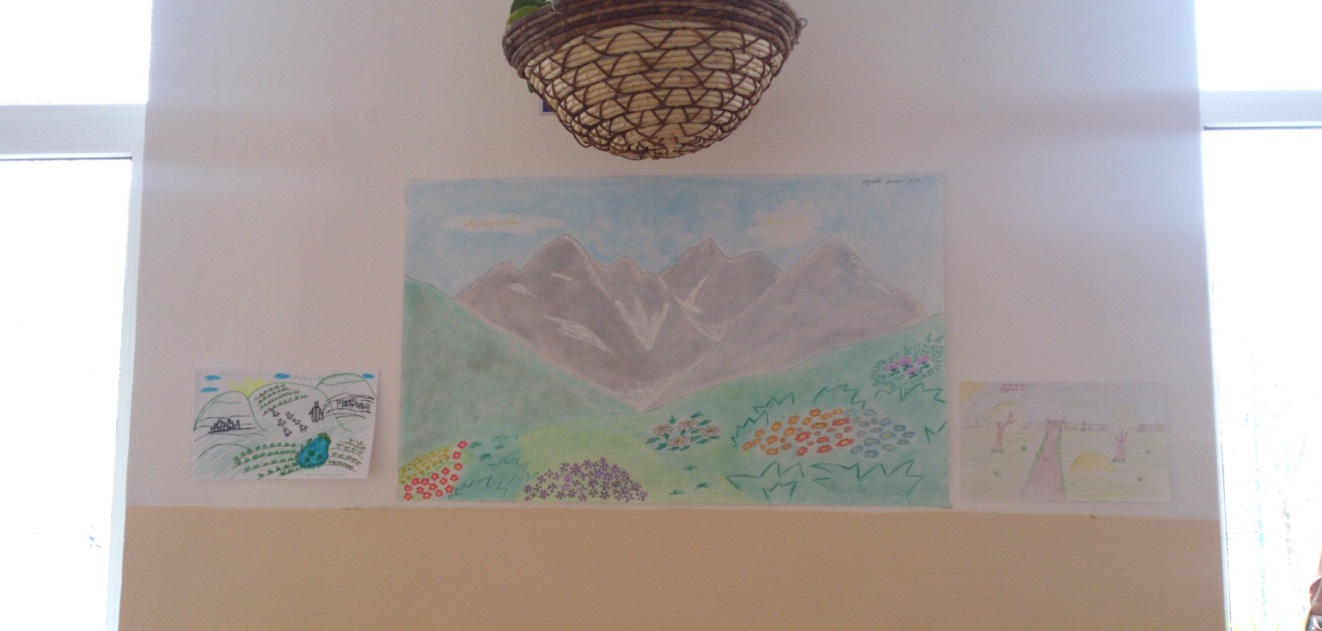 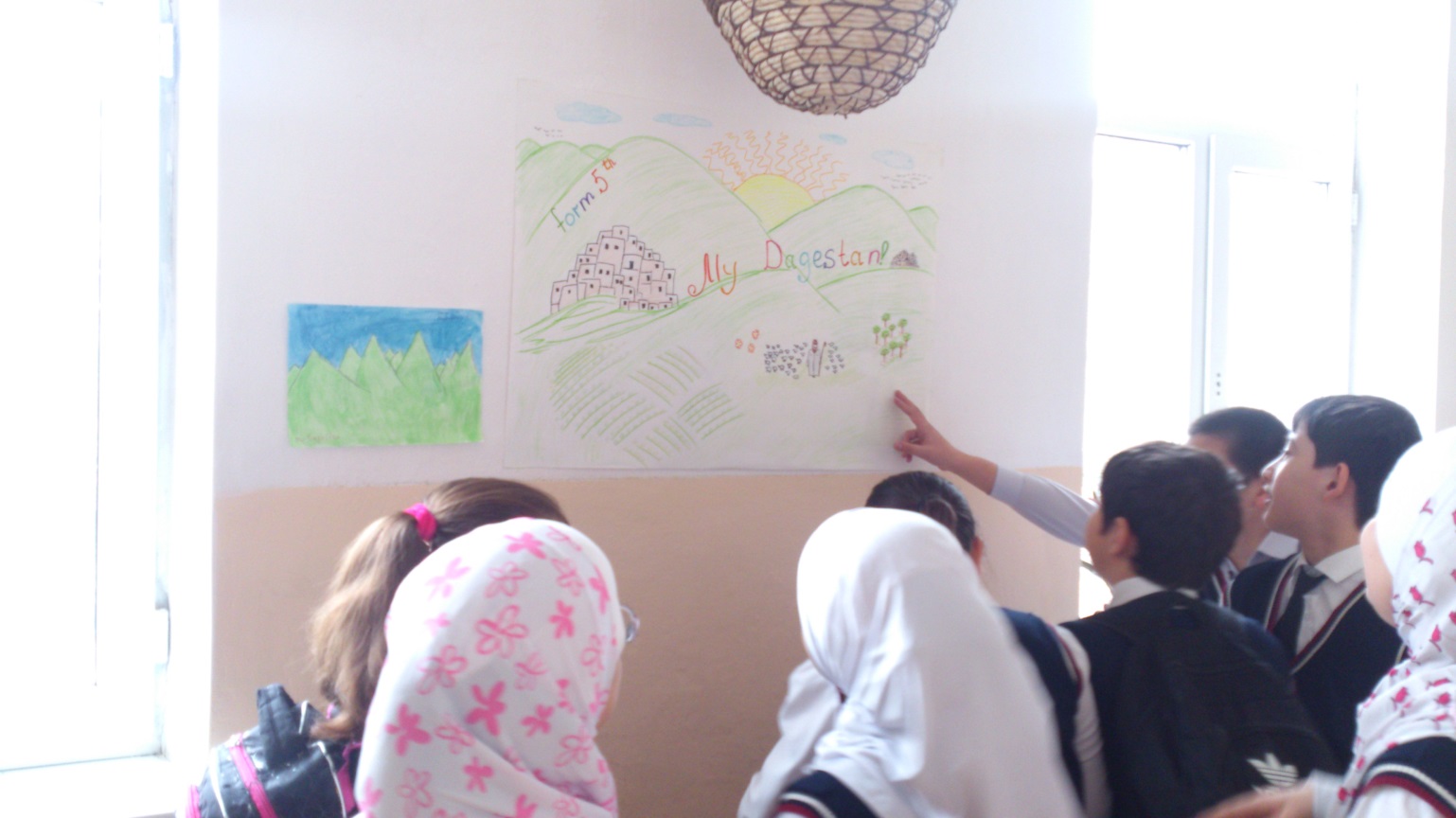                                               Выставка газет и рисунков.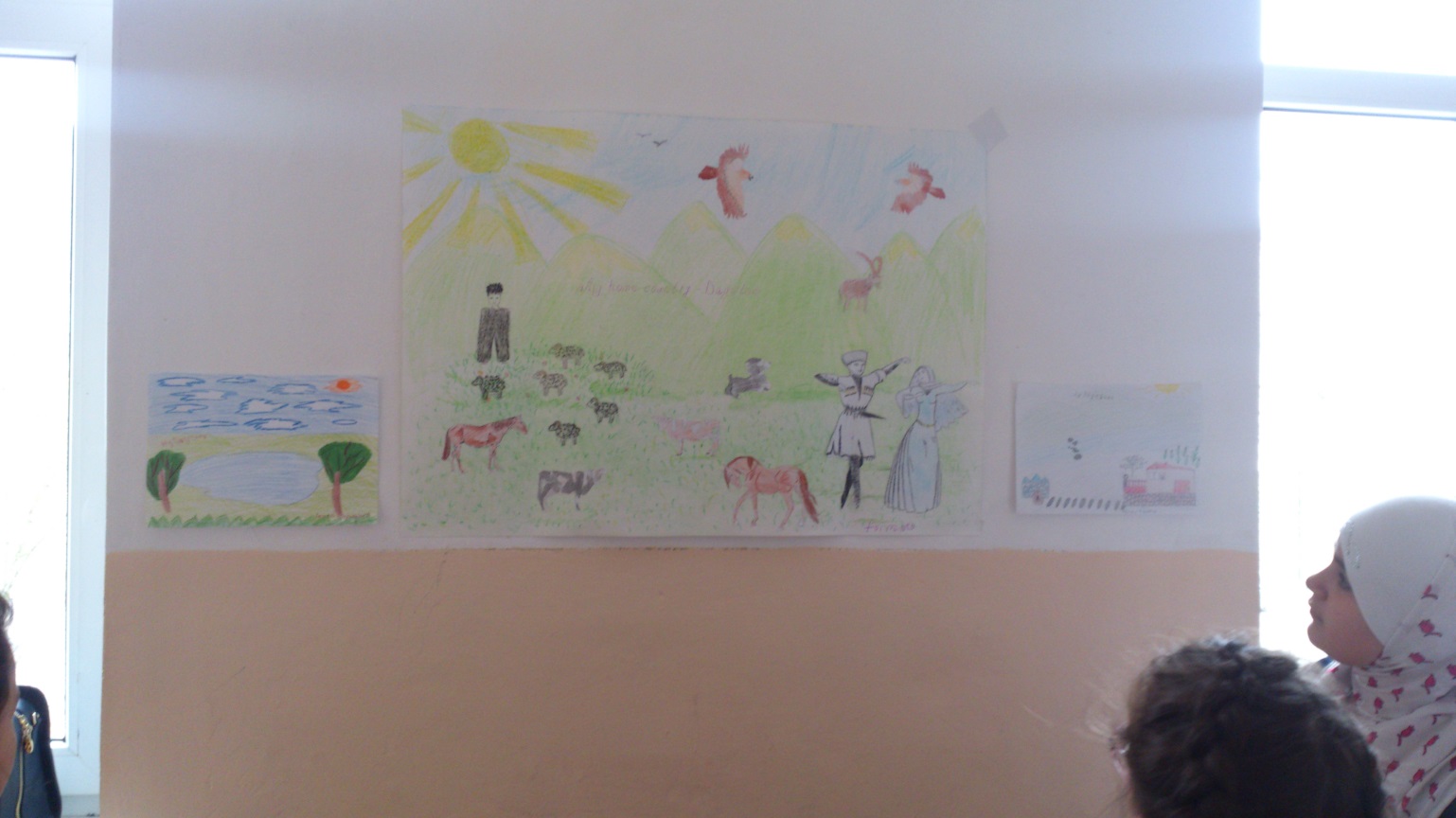 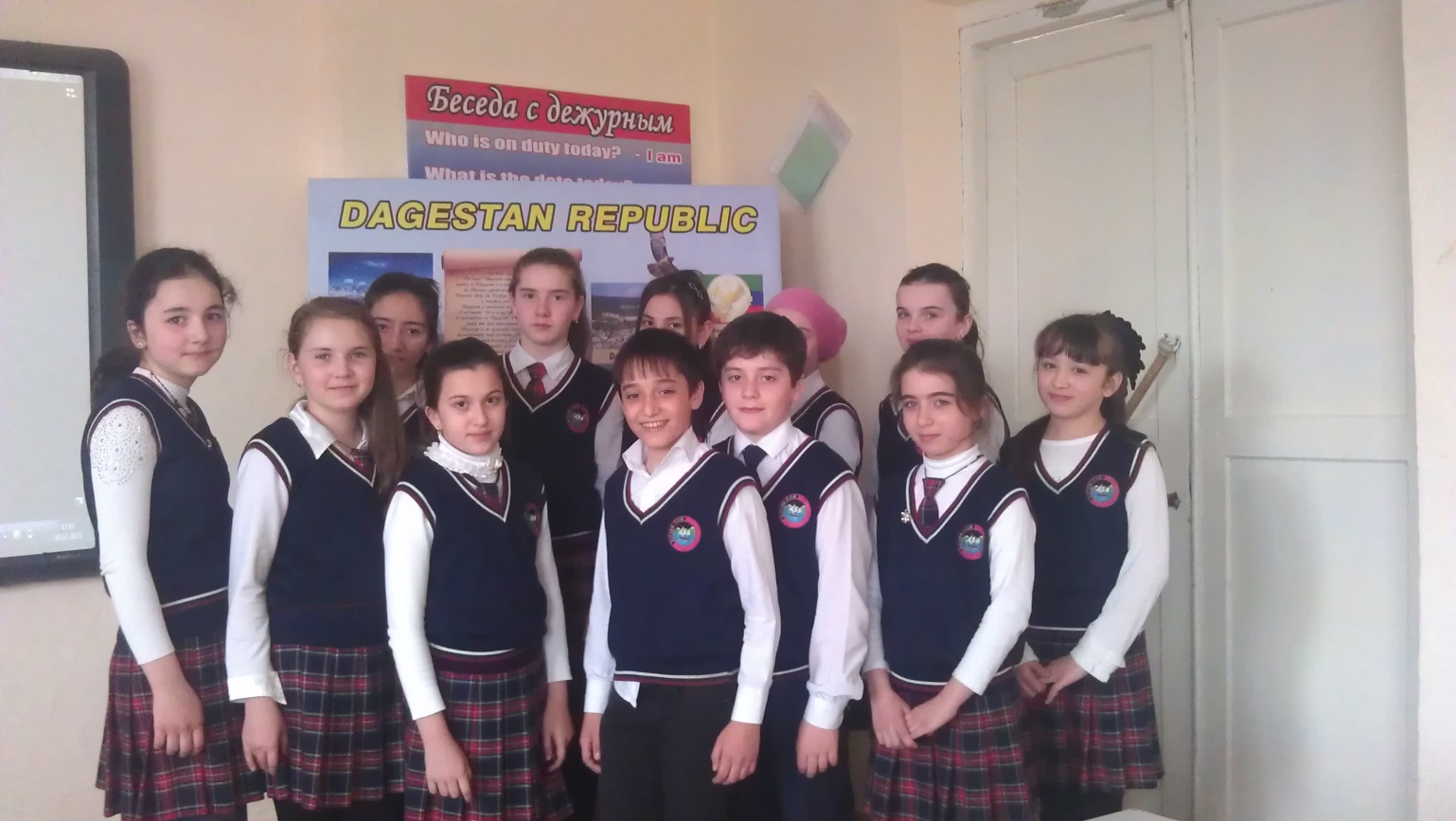                                                   Открытие недели.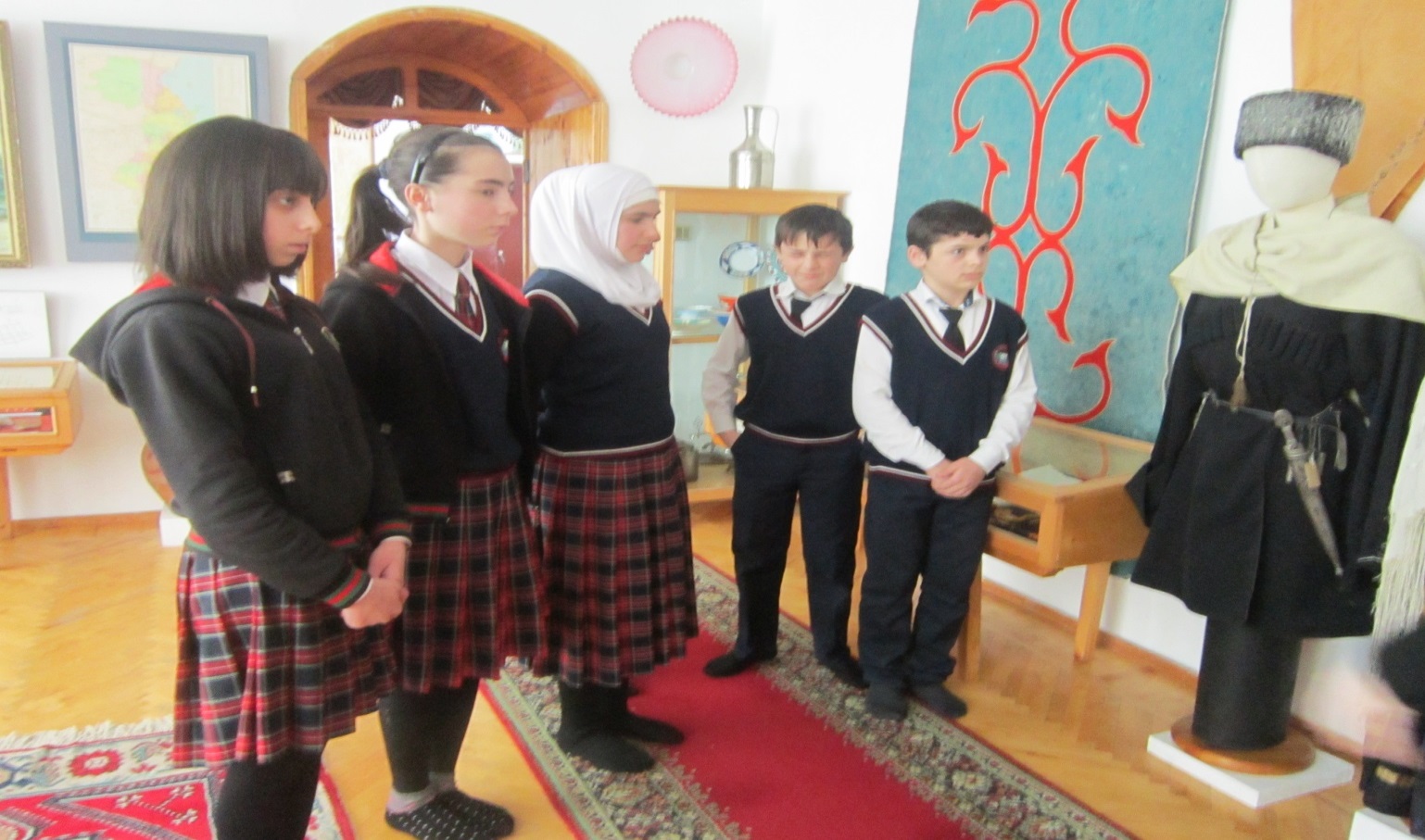                                 Посещение музея. Тема:  «Традиционный костюм»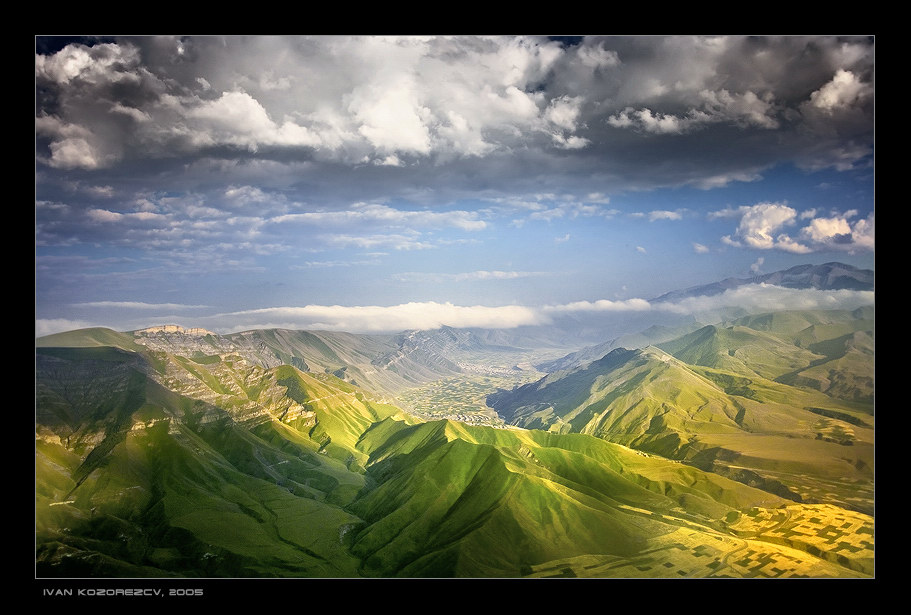                          Фрагменты открытого урока «My home country- Dagestan»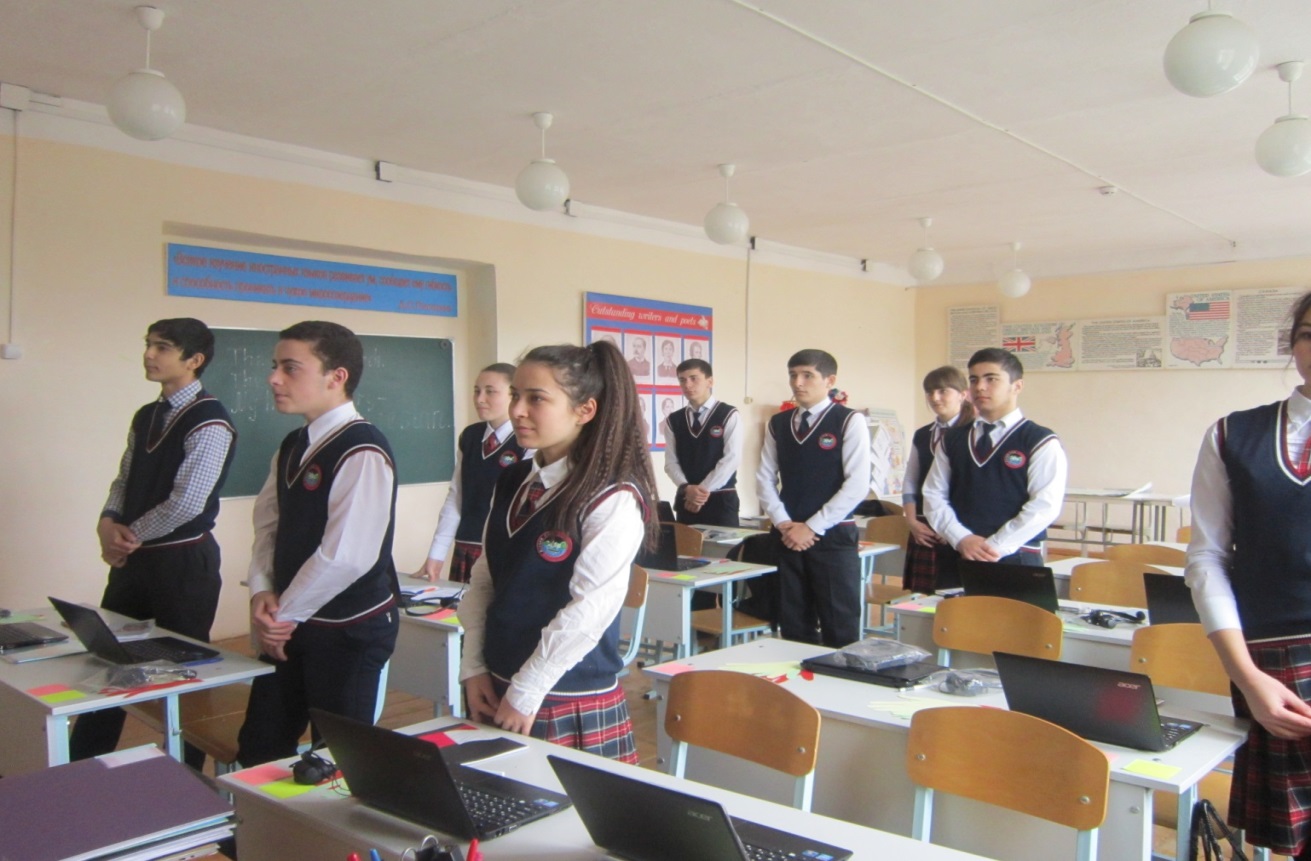                                                        Слушаем гимн Дагестана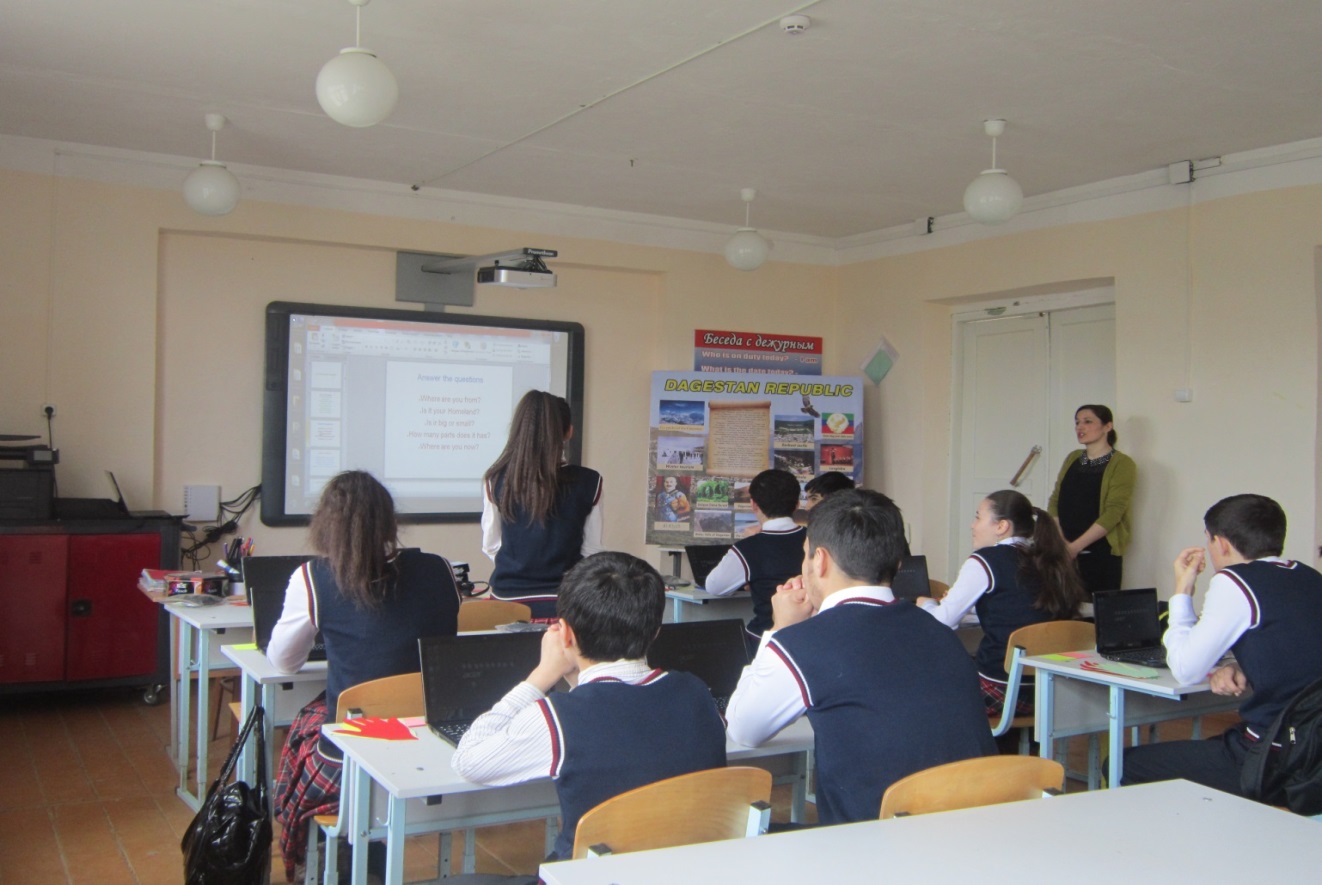                                                       Устная речь на уроке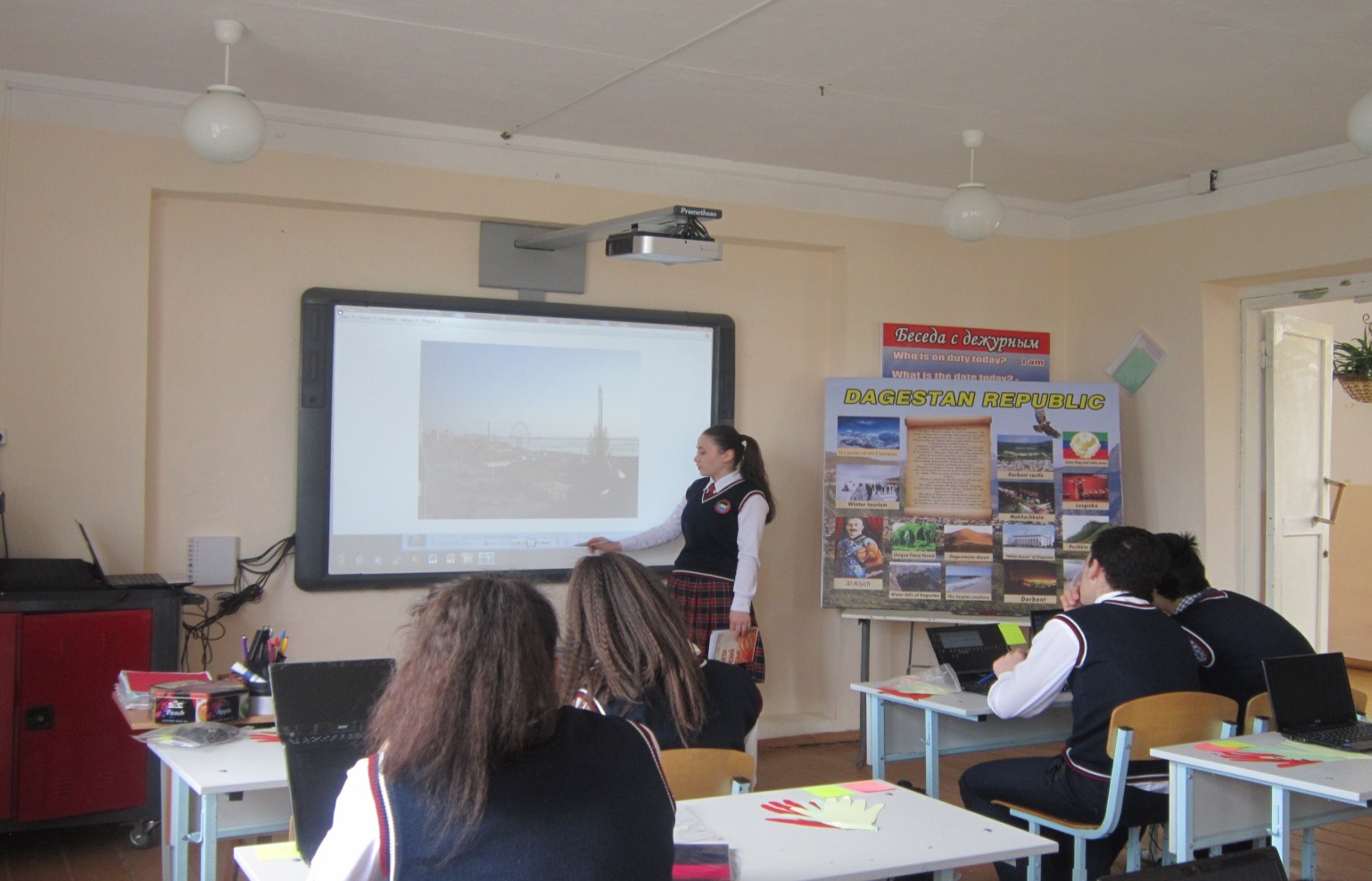                     Проект ученицы «Makhachkala is the capital of Dagestan»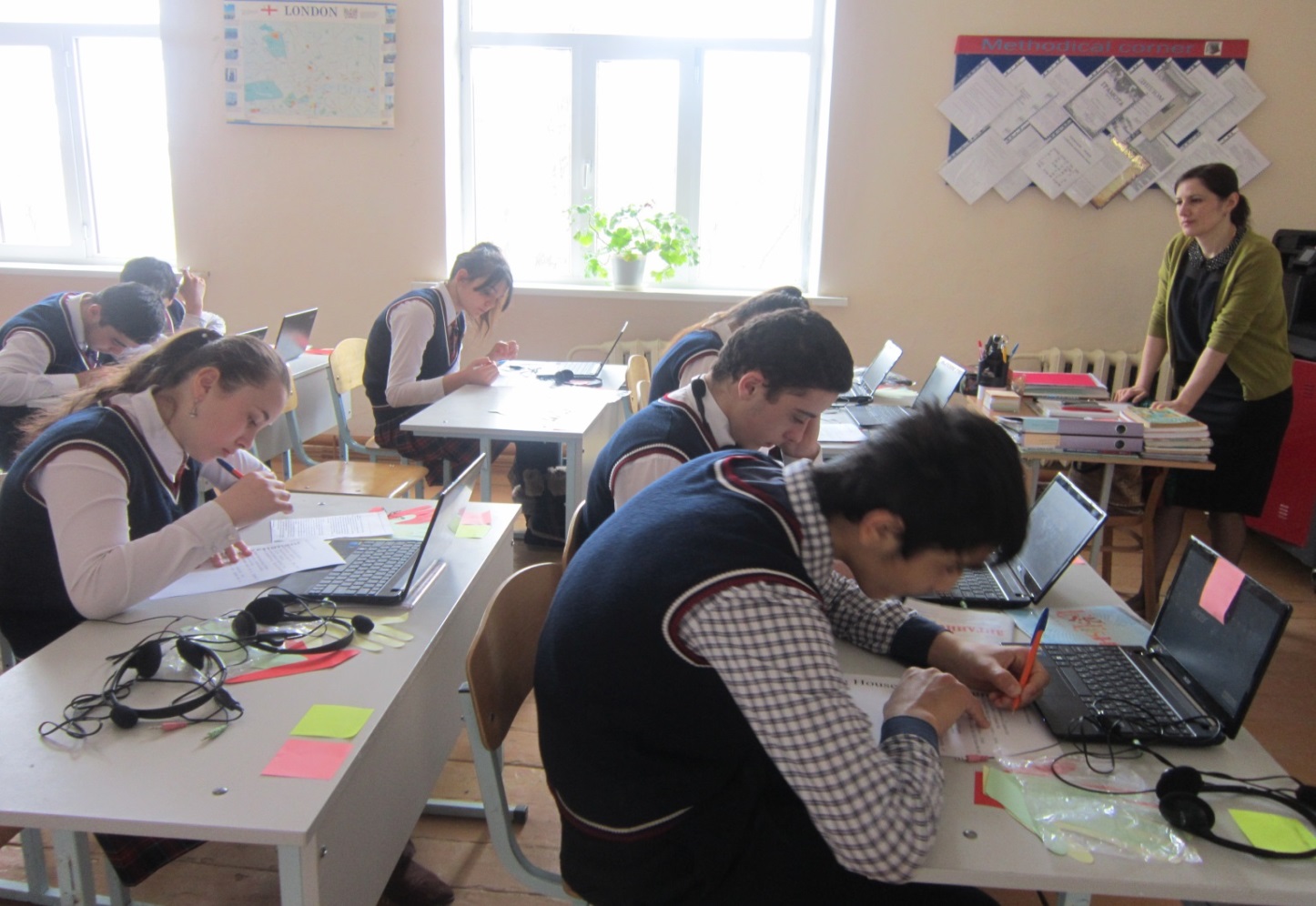                                                   Рабачий момент